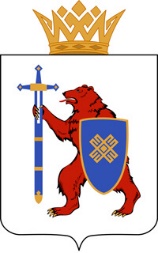 МИНИСТЕРСТВО СПОРТА И ТУРИЗМА РЕСПУБЛИКИ МАРИЙ ЭЛРеспублика Марий Эл, г.Йошкар-Ола, ул. Успенская, д.388(8362)23-29-39, mstmedia@yandex.ru___________________Для спортсменов Марий Эл закуплен новый автобус(24 января 2024 г.)Благодаря поддержке Главы Марий Эл Юрия Зайцева продолжает укрепляться транспортная база сферы физической культуры и спорта Марий Эл. 24 января автопарк Управления спортивных сооружений пополнил еще один комфортабельный автобус. Рост популярности физической культуры 
и спорта в Российской Федерации в последние годы, возможность участия 
в соревнованиях различного уровня увеличили число перевозок спортсменов к местам проведения соревнований. Вместе с этим вопросы безопасности организации перевозок приобретают все большую значимость.«Одна из важных задач на сегодня – не просто осуществлять логистические перевозки в сфере спорта, а повышать их качество в целом. Управление спортивных сооружений работает над выстраиванием эффективного менеджмента этого процесса», - отмечает директор автономного учреждения «Управление спортивных сооружений Республики Марий Эл» Андрей Сидоркин. Укрепление транспортной базы позволит спортсменом нашего региона расширить географию своих тренировочных сборов и принимать участие в большем количестве всероссийских соревнований.«Не стоит забывать, что и те соревнования, которые принимает у себя Марий Эл должны быть обеспечены соответствующей транспортной логистикой. Кроме обеспечения безопасности передвижения спортсменов, прибывающих в наш регион, мы стараемся знакомить их с достопримечательностями нашего края, чтобы наше радушие и гостеприимство оставалось в их сердцах», - прокомментировала приобретение министр спорта и туризма Марий Эл Лидия Батюкова.Фото: https://disk.yandex.ru/d/4990PctD9UNbzAКонтактные лица: ________________Гребнев Александр Николаевич, пресс-служба 
Минспорттуризма Марий Эл 
89276842048, 
mstmedia@yandex.ru